Kołdry antyalergiczne 220x200 w sklepie Luksusowy SenLuksusowy Sen to sklep z asortymentem sypialnianym. W naszej ofercie znajdziesz zarówno produkty naturalne jak i syntetyczne. Dziś szczególną uwagę zwrócimy na kołdry antyalergiczne 220x200 dostępne w naszym katalogu produktowym online.Produkty antyalergiczne w Luksusowy SenLuksusowy Sen to sklep internetowy, którego oferta skonstruowana jest w taki sposób, by każdy znalazł odpowiedni dla siebie produkt. Wiedząc jak wielu alergików, boryka się z problemem niedostępności odpowiednich dla nich produktów do sypialni, postanowiliśmy to zmienić. W naszym katalogu znajdziesz szeroki wybór pościeli, poduszek oraz narzut, kocy czy poszewek antyalergicznych. W ofercie także duże kołdry antyalergiczne 220x200 idealne do małżeńskiego łóżka w sypialni alergików. Kołdry antyalergiczne 220x200 - dla komfortowego snu 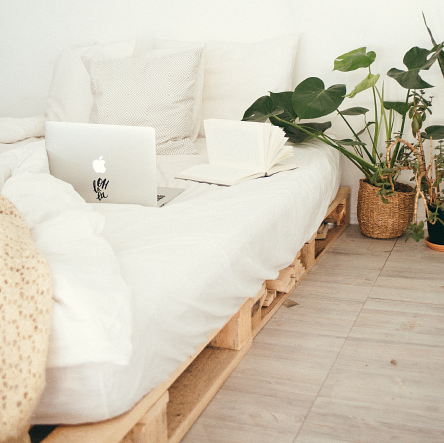 Alergia często nie pozwala Ci zasnąć? Budzisz się z katarem, bolącą głową, zaczerwienionymi oczami? Kołdry antyalergiczne 220x200 to zatem produkt, który zdecydowanie powinieneś wypróbować. Kołdry wykonane z syntetycznego materiału, dostępne w wielu rozmiarach szybko i sprawnie zamówisz w sklepie Luksusowy Sen. Zapewniom Ci odpowiednią cyrkulację powietrza, opatulą swoją miękkością dając możliwość komfortowego snu. Co ważne, wybierajć większą kołdrę masz możliwość szczelnego opatulenia się materiałem - idealna opcja dla każdego zmarzlucha, który lubi zasypiać pod miękką kołdrą, która jest przyjemna w dotyku. Jesteś alergikiem? Mamy wyposażenie sypialni specjalnie dla Ciebie!